Scientific PapersEscobar-Ballesta, M., García-Ramírez, M., Albar, M.J., & Paloma, V. (in press). Salud Sexual y Reproductiva en Mujeres Gitanas: El Programa de Planificación Familiar del Polígono Sur. Gaceta Sanitaria. [ISI, Q2].Taurini, E., Paloma, V., García-Ramírez, M., Marzana, D., & Marta, E. (2017). Effects of the community engagement of migrants on their well-being: The case of Moroccan leaders in southern Spain. Journal of Prevention & Intervention in the Community, 45 (1), 32-43.Paloma, V., García-Ramírez, M., Camacho, C., & Olmedo, L. (2016). How are we studying migrant well-being? A critical view from a liberating community psychology approach. Community Psychology in Global Perspective, 2 (1), 73-86.Guariso, G., Paloma, V., Arias, S., Garrido, R., & García-Ramírez, M. (2016). Photovoice as a research-intervention tool for youth neighborhood activism in societally vulnerable contexts. Global Journal of Community Psychology Practice, 7 (3), 1-18.Paloma, V., García-Ramírez, M., & Camacho, C. (2014). Well-being and social justice among Moroccan migrants in southern Spain. American Journal of Community Psychology, 54 (1/2), 1-11. [ISI, Impact Factor: 2.145; Q1]Hernández-Plaza, S., García-Ramírez, M., Herrera, I., Luque-Ribelles, V., & Paloma, V. (2013). De la opresión al bienestar. Explorando poder, opresión y bienestar entre inmigrantes Marroquíes en España. Global Journal of Community Psychology Practice, 3 (4), 517-529.Balcazar, F., Suarez-Balcazar, Y., Bibiana, S., Keys, C.B., García-Ramírez, M., & Paloma, V. (2012). A case study of liberation among Latino immigrant families who have children with disabilities. American Journal of Community Psychology, 49, 283-293. [ISI, Impact Factor: 1.978; Q1]Paloma, V., García-Ramírez, M., & Camacho, C. (2012). Relazione tra benessere e giustizia nella popolazione marocchina nel Sud della Spagna. Psicologia di Comunità, 1, 81-100.García-Ramírez, M., De la Mata, M., Paloma, V., & Hernández-Plaza, S. (2011). A liberation psychology approach to acculturative integration of migrant populations. American Journal of Community Psychology, 47, 86-97. [ISI, Impact Factor: 1.722; Q1]Paloma, V. & Manzano-Arrondo, V. (2011). (2011). The role of organizations from liberation psychology: Application to the study of migrations. Psychosocial Intervention, 20 (3), 309-318.Albar, M.J., García-Ramírez, M., El Karkri, M., Luque-Ribelles, V., Paloma, V., Camacho, C., El Jebari, T., Hernández-Plaza, S., Paloma-Castro, O., Garrido, R., & Sevillano, J.M. (2010). Contribuciones de la psicología de la liberación a la integración de la población inmigrante. Intervención Psicosocial, 19 (3), 223-234.Paloma, V., García-Ramírez, M., De la Mata, M., & Amal (2010). Acculturative integration, self and citizenship construction: The experience of Amal-Andaluza, a grassroots organization of Moroccan women in Andalucía. International Journal of Intercultural Relations, 34, 101-113. [ISI, Impact Factor: 1.054; Q2]García-Ramírez, M., Albar, M.J., & Paloma, V. (2010). Migrant liberation psychology: Coalition for the study of health, power and diversity. The Community Psychologist, 43 (1), 5-6.García-Ramírez, M., Paloma, V., Suarez-Balcazar, Y. & Balcazar, F. (2009). Building international collaborative capacity: Contributions of community psychologists to a European network. American Journal of Community Psychology, 44 (1/2), 116-122. [ISI, Impact Factor: 2.162; Q1]Paloma, V., Herrera, I. & García-Ramírez, M. (2009). The psychopolitical validation of health research for minorities: Conceptualizing well-being among Moroccan immigrants. International Journal of Migration, Health and Social Care, 5 (1), 25-33.Books & Book ChaptersPaloma, V. (Coord.) (2017). Experimentos virtuales de intervenciones sociales para la mejora del bienestar inmigrante en Andalucía. Sevilla: Fundación Pública Centro de Estudios Andaluces, Junta de Andalucía. ISBN: 978-84-944564-3-5.García-Ramírez, M., Luque-Ribelles, V., Albar, M.J., Paloma, V., & Garrido, R. (2015). Migraciones irregulares y salud ocupacional de los Guardias Civiles en las fronteras del sur de España. Sevilla: CESPYD, Universidad de Sevilla. Hernández-Plaza, S., García-Ramírez, M., Camacho, C., & Paloma, V. (2010). New settlement and wellbeing in oppressive contexts: A liberation psychology approach. In S.C. Carr (Ed.), The psychology of Global Mobility (pp. 235-256). New York: Springer.García-Ramírez, M., Camacho, C., Hernández-Plaza, S., Albar, M.J., Manzano, V., & Paloma, V. (2009). Psicología de la liberación e integración comunitaria: Identificando las condiciones de opresión en inmigrantes marroquíes del Sur de España. En C. Vázquez-Rivera (Ed.), Psicología Comunitaria Internacional: Agendas Compartidas en la Diversidad (pp. 212-234). Puerto Rico: Universidad de Puerto Rico, Instituto FILIUS. García-Ramírez, M., Albar, M.J., Morano, R., & Paloma, V. (2007). Metodología de la intervención social: Implicaciones para la investigación y la práctica de la psicología comunitaria. En I. Maya, M. García-Ramírez & F.J. Santolaya (Eds.), Estrategias de Intervención Psicosocial. Casos Prácticos (pp. 45-75). Madrid: Pirámide.García-Ramírez, M., Albar, M.J., Morano, R., & Paloma, V. (2006). Buenas prácticas comunitarias. Introducción a la metodología de la psicología de la intervención social. En M.I. Hombrados, M.A. García & T. López (Coord.), Intervención Social y Comunitaria (pp. 69-88). Málaga: Aljibe.Lenzi, M., Paloma, V., Furlanis, N., & Santinello, M. (2017, June). Civic participation and empowerment in immigrants: The role of a civically active neighborhood. 16th Biennial Conference of the Society for Community Research and Action (Division 27 of the American Psychological Association), Ottawa, Canada.Garrido, R., García-Ramírez, M., Albar, M.J., Escobar, M., & Paloma, V. (2017, August). Well-being of law enforcement officers at the Spanish southern border: A requirement for a humanitarian migration management. The Migration Conference, Athens, Greece.Paloma, V., García-Ramírez, M., & Carlos, C. (2014, September). Un Análisis Multinivel del Bienestar de la Población Migrante en España. 5th International Conference on Community Psychology: “Community Psychology in the Current World: Challenges, Limits and Practices”, Fortaleza, Brasil.Guariso, G., Paloma, V., Arias, S., & Garrido, R. (2014, June). Favorire L’attivismo Giovanile in Contesti di Vulnerabilità Sociale attraverso il Photovoice. 10º Convegno Nazionale SIPCO: “Costruire Comunità, Ospitali e Sostenibili”, Cesena, Italy.Guariso, G., Paloma, V., Arias, S., & Garrido, R. (2013, Noviembre). Photovoice as a research-intervention tool for community development in societally vulnerable contexts. 9th European Congress of Community Psychology, Naples, Italy.García-Ramírez, M., Paloma, V., & Camacho, C. (2013, June). A social justice approach of migrant wellness: The case of Moroccan in Spain. Symposium at the 2013 Biennial Conference of the Society for Community Research and Action, Miami, USA.Paloma, V. (2012, June). La justicia social del contexto de asentamiento como determinante del bienestar en la población marroquí del Sur de España. Fourth International Conference on Community Psychology, Barcelona, Spain.Marzana, D., Paloma, V., Taurini, E., & Marta, E. (2012, June). What link between social action and sociocultural interaction? Fourth International Conference on Community Psychology, Barcelona, Spain.Paloma, V. (2011, June). Determinantes del bienestar en la población inmigrante marroquí del Sur de España. Invited conference at Centro de Investigação e Estudos de Sociologia (CIES), del Instituto Universitario de Lisboa.Paloma, V. (2010, March). Acculturative-Integration, self & citizenship construction. The experience of a grassroots organization in Spain. Poster session presented at the international workshop ‘Health and social care for migrants and minorities’ of Erasmus Curriculum Development Programme, Ghent University, Belgium.Paloma, V., García-Ramírez, M., Camacho, C., & Hernández-Plaza, S. (2010, June). Critiques of the mainstream acculturative perspective and proposals from Liberation psychology as a complementary view. In D. Perkins (Chair), Migration and community psychology. International symposium conducted at the meeting of the Third International Conference on Community Psychology, Puebla, Mexico.Paloma, V., García-Ramírez, M., De la Mata, M. & El Jebary, T. (2009, June). Acculturative Integration and Community Activism among Moroccan Women in Spain. Presentation at symposium. 12th Biennial Conference of the Society for Community Research and Action (SCRA). New Jersey, USA.Hernández-Plaza, S., Garrido, R., Lopera, G., Manzano, V., & Paloma, V. (2009, June). Oppressive acculturation contexts: Opportunities and barriers for community integration and wellbeing among Moroccan immigrants in Southern Spain. 12th Biennial Conference of the Society for Community Research and Action (SCRA). New Jersey, USA.Paloma, V., García-Ramírez, M., De la Mata, M. & AMAL (2009). Moroccan women grassroots organizations as empowering community settings. Workshop on The role of NGOs and CSOs in healthcare for migrants and ethnic minorities. Participation as invited expert. Lisbon (Portugal). COST Action HOME & Centre for research and studies in sociology (CIES).Paloma, V. (2009, September). El papel del profesional de la Psicología en los procesos psicosociales de liberación. Invited conference at Universidad de El Salvador, Facultad Multidisciplinaria de Occidente.PERSONAL INFORMATIONVirginia Paloma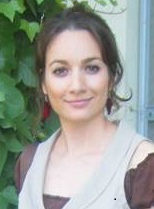 College of Psychology, Department of Social Psychology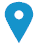 C/ Camilo José Cela, s/n. 41018 Seville, Spain.+34 954557738           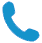 vpaloma@us.es 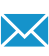 www.cespyd.es 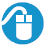 Sex Female | Date of birth 17/11/1984 | Nationality SpanishWORK EXPERIENCE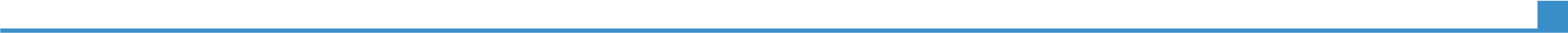 2016 - PresentAssistant Professor2016 - PresentDepartment of Social Psychology, University of Seville, Spain 2012 - 2016Interim Substitute Professor2012 - 2016Department of Social Psychology, University of Seville, Spain 2008 – 2011FPI Research and Teaching Fellowship2008 – 2011Department of Social Psychology, University of Seville, SpainEDUCATION AND TRAINING17/02/2012Ph.D. in Psychology17/02/2012University of Seville, Seville, SpainThesis: A Liberation Psychology approach to responses of immigrants living in oppressive settlement contexts: Determinants of the well-being of the Moroccan population in Southern Spain.International Doctorate Graded Summa Cum Laude. University of Seville, Seville, SpainThesis: A Liberation Psychology approach to responses of immigrants living in oppressive settlement contexts: Determinants of the well-being of the Moroccan population in Southern Spain.International Doctorate Graded Summa Cum Laude. 17/02/20121/07/2007B.A. in Psychology 1/07/2007University of Seville, Seville, SpainGPA: 9.44/10University of Seville, Seville, SpainGPA: 9.44/101/07/2007PERSONAL SKILLSMother tongueSpanishSpanishSpanishSpanishSpanishOther languageUNDERSTANDINGUNDERSTANDINGSPEAKINGSPEAKINGWRITINGOther languageListeningReadingSpoken interactionSpoken productionEnglishIndependent userIndependent userIndependent userIndependent userIndependent userLevels: A1/2: Basic user - B1/2: Independent user - C1/2 Proficient userCommon European Framework of Reference for LanguagesLevels: A1/2: Basic user - B1/2: Independent user - C1/2 Proficient userCommon European Framework of Reference for LanguagesLevels: A1/2: Basic user - B1/2: Independent user - C1/2 Proficient userCommon European Framework of Reference for LanguagesLevels: A1/2: Basic user - B1/2: Independent user - C1/2 Proficient userCommon European Framework of Reference for LanguagesLevels: A1/2: Basic user - B1/2: Independent user - C1/2 Proficient userCommon European Framework of Reference for LanguagesComputer skillsMicrosoft Office™ toolsSPSS - Statistical Package for the Social SciencesAtlas-ti – Qualitative Data AnalysisMicrosoft Office™ toolsSPSS - Statistical Package for the Social SciencesAtlas-ti – Qualitative Data AnalysisMicrosoft Office™ toolsSPSS - Statistical Package for the Social SciencesAtlas-ti – Qualitative Data AnalysisMicrosoft Office™ toolsSPSS - Statistical Package for the Social SciencesAtlas-ti – Qualitative Data AnalysisMicrosoft Office™ toolsSPSS - Statistical Package for the Social SciencesAtlas-ti – Qualitative Data AnalysisResearch interestsSocial justiceSocial changeCommunity engagementWell-beingImmigrationRefugeesSocial justiceSocial changeCommunity engagementWell-beingImmigrationRefugeesSocial justiceSocial changeCommunity engagementWell-beingImmigrationRefugeesSocial justiceSocial changeCommunity engagementWell-beingImmigrationRefugeesSocial justiceSocial changeCommunity engagementWell-beingImmigrationRefugeesFUNDED RESEARCH  PROJECTS AND GRANTS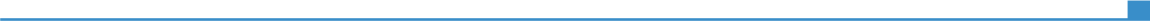 “Strengthening the Resilience Processes among the Refugee Population settled in Seville”Funded by: Oficina de Cooperación al Desarrollo, Universidad de Sevilla. Coordinator: Virginia PalomaDuration: 2017-2018Funding: 2,800 € “Humanitarian crisis and Improvement of Psychological Well-being among the Refugee Population settled in Andalusia”Funded by: Fundación Lafourcade-Ponce para el Bienestar Psicológico. Coordinator: Virginia PalomaDuration: 2016-2017Funding:  6,000 €“Immigrant Well-being and Social Justice in Andalusia: Building a Multilevel Dynamic System”Funded by Fundación Pública Andaluza “Centro de Estudios Andaluces”Ref.: PRJ201402367Coordinator: Virginia PalomaDuration: 2014-2016Funding: 30,855 €
“Peer Review of the Situational Assessment Report (SAR) on Assessment of Migrant, Occupational and Public Health at Southern EU Borders”Sub action “Migrant health at Southern Borders” of the “Equi-Health: Fostering health provision of migrants, the Roma and other vulnerable groups”. Management: Fundación de Investigación de la Universidad de Sevilla (FIUS)Reference: PRJ201402321Co-funded by the International Organization for Migrations and the European Commission`s Directorate Generale for Health, Consumers and Food (DG SANTE) through the Consumers, Health, Agriculture and Food Executive Agency (Chafea).Coordinator: Roumyana Petrova-Benedict (IOM Brussels)Position: ResearcherDuration: 2013 - 2015Funding: 1,800 €
“Community cultural competence: Competent professionals for diverse communities”Funded by the Spanish Ministry of Science and InnovationNational Plan I+D+i (Scientific Research, Development and Technological Innovation)Ref. PSI2011-25554Coordinator: Manuel García RamírezPosition: ResearcherDuration: 2012 - 2015Funding: 44,000 € “Erasmus Curriculum development project – Health and social care for migrants and minorities”Funded by the Education, Audiovisual & Culture Executive Agency. Erasmus Unit / Jean Monnet / Study Centers. Coordinator: David Ingleby (ERCOMER, Utrecht University, The Netherlands)Position: ResearcherDuration: 2007-2009Funding: 220,442 €"The community integration of Moroccan immigrants in Andalusia: Community survey"Funded by the Junta de Andalucía (Consejería de Gobernación, Convocatoria de Subvenciones a Universidades, 2007)Expt. Nº 2007/87Coordinator: Manuel García RamírezPosition: ResearcherDuration: 2007-2008Funding: 15,000 €“Community integration of Moroccan immigrants in Andalusia. Predictive factors and lines of action”Funded by the Ministry of Science and Innovation (I+D+I National Plan), Government of SpainRef.: SEJ2006-14470   Coordinator: Manuel García RamírezPosition: ResearcherDuration: 2006 – 2009Funding: 39,000 €"The community integration of Moroccan immigrants in Andalusia: Indicators of well-being, adaptation and acceptance"Funded by Junta de Andalucía (Consejería de Gobernación, Convocatoria de Subvenciones a Universidades, 2006)Expt. Nº 2006/30; Ref.: SUBCG-001/2006Coordinator: Manuel García RamírezPosition: ResearcherDuration: 2006-2007Funding: 18,000 €SCIENTIFIC PUBLICATIONSCONTRIBUTIONS TO CONFERENCESINVITED RESEARCH STAYSJuly – September, 2015Instituto de Saúde Pública da Universidade do Porto (ISPUP) (Portugal)July – September, 2015Invited by Claudia S. De FreitasMay – July, 2011Centro de Investigação e Estudos de Sociologia, Instituto Universitario de Lisboa (Portugal)May – July, 2011Invited by Beatriz PadillaJune – August, 2010University of Illinois at Chicago. Department of Psychology and Department of Disability and Human DevelopmentJune – August, 2010Invited by Fabricio BalcázarJuly –September, 2009Universidad Centroamericana José Simeón Cañas (UCA),  San Salvador (El Salvador),July –September, 2009Invited by Mauricio GaboritREVIEWER IN SCIENTIFIC JOURNALS2009 - International Journal of Intercultural Relations2011 - Psychosocial Intervention2016 - Journal of Community Practice2017 - Journal of Ethnic and Migration Studies2017 - Journal of Community PsychologyMEMBER OF EDITORIAL BOARDS2018 - Journal of Community PracticeHONOURS AND AWARDS2014Awarded as Outstanding Doctorate of the Year2014PhD in Psychology, University of Seville2008 - 2011Awarded with a FPI Spanish Research and Teaching Fellowship2008 - 2011Department of Social Psychology, University of Seville2008Awarded as Outstanding Graduate of the Year2008B.A. in Psychology, University of Seville2008Awarded in the VII Iberoamerican Young Leaders Program2008Funded by Fundación Carolina, Banco Santander y Fundación Rafael del PinoMEMBERSHIP IN RESEARCH GROUPS2009 – PresentMember of the Research Group “CESPYD: The Center of Community Research and Action at University of Seville” (HUM 873)2008 – 2009Member of the Research Group "Clinical Intervention in Behavioral Medicine and Health Psychology” (CTS-432)